BMW MOTORRAD R 1250 RT, 100kWWB10J6107LZY39610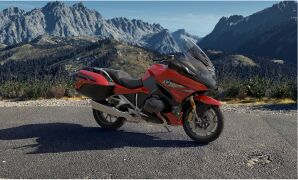 Barvamars-rot met./schiefer-dunkel met. mattZvláštní výbavy z výroby:0143 Bluetooth rozhraní0182 DTC0191 Dynamic ESA0193 Keyless Ride0202 Denní světlomet0219 Deluxe Headlight0222 Asistent řazení Pro0224 Jízdní režimy Pro0230 Komfortní paket0233 Paket Touring0235 Paket Dynamik0268 Audiosystem ECE0272 Příprava navigační zařízení0350 Výfukový systém chromovaný0380 Návod k obsluze německy0395 Rádio0417 Centrální zamykání0451 Paket K100Rs Motorsport-Design0518 Vyhřívání sedadla0519 Vyhřívané rukojeti0530 Kontrola tlaku v pneumatikách0538 Regulace rychlosti0560 Větrný štítek Sport0568 Hnací ústrojí černé05AC ABS PRO0603 Výstražný systém proti krádeži06AC Inteligentní nouzové volání06AE Teleservices0748 Provedení Německo0764 Zásuvka08CA EU rozsah